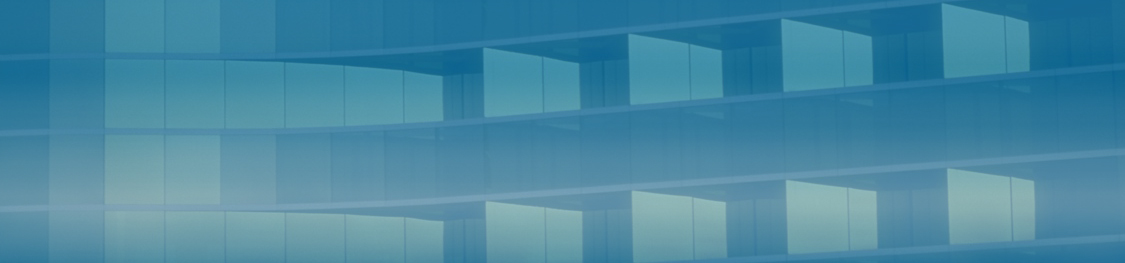 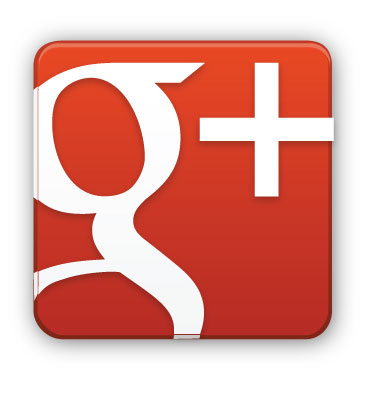 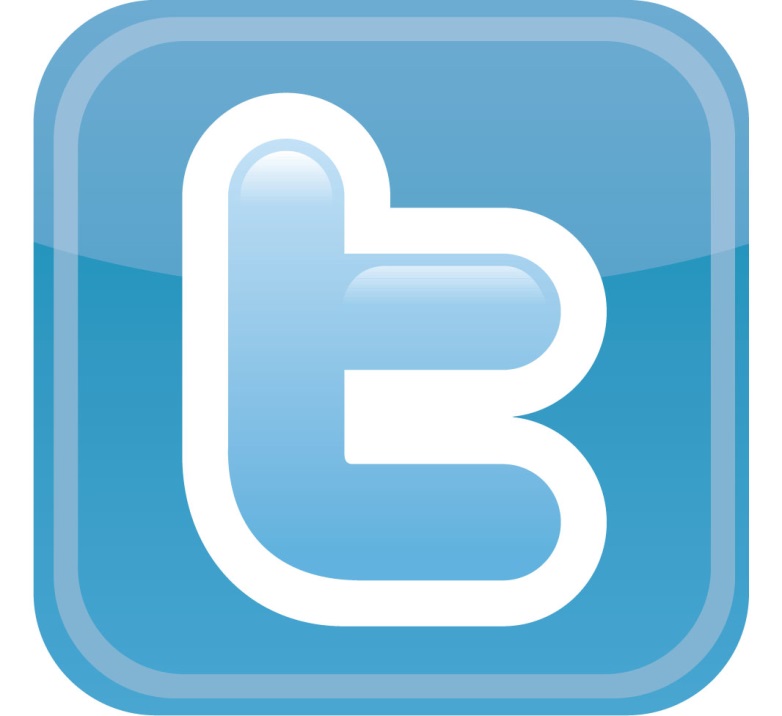 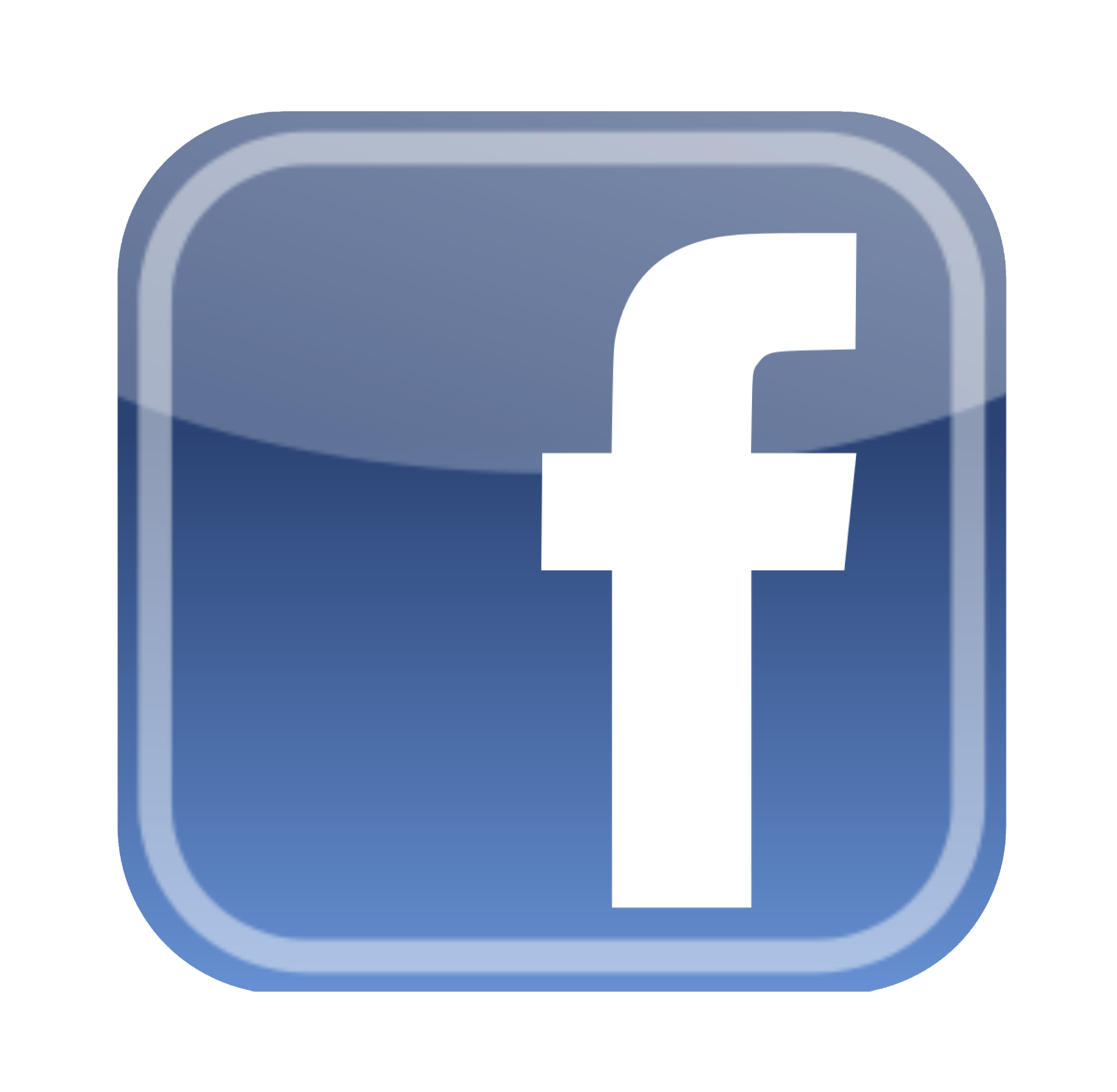 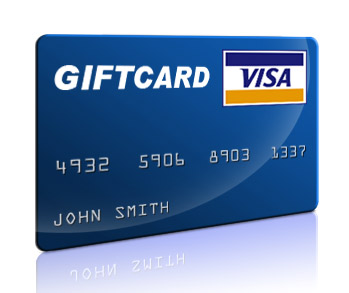 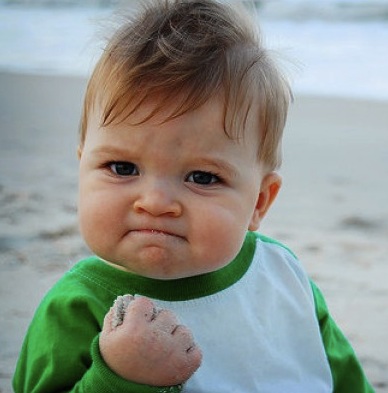 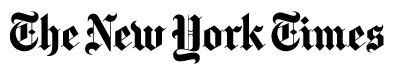 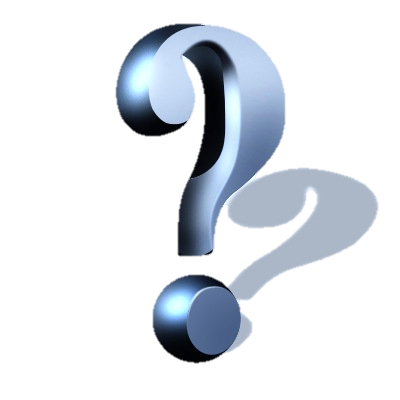 2013Clínica termina 30 de Noviembre